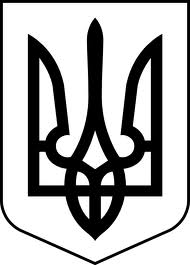 САХНОВЩИНСЬКИЙ РАЙОННИЙ СУД ХАРКІВСЬКОЇ ОБЛАСТІ64501, Харківська область, смт Сахновщина, вул. Шмідта  8, тел./факс ( 05762) 3-19-79, 3-11-98,  e-mail: inbox@sv.hr.court.gov.ua, web-сайт: http://sv.hr.court.gov.ua/sud2032/ № 03-01/___________/17        від   03.01.2017р.	І Н Ф О Р М А Ц І Я щодо розгляду звернень громадян у Сахновщинському районному судіза 2016 рік  Розділ А. Надходження звернень (заяви, скарги, пропозиції) громадянРозділ Б. Результати розгляду скарг громадянРозділ В. Категорії скаргВ.о. Керівника  апаратуСахновщинського районного суду					П.В. НомоконовХарківської області						Ігнатченко Я.М.    (05762)3 19 79Періоди звітностіЗалишок звернень на початок звітного періодуНадійшло звернень за звітній періодУсьогоу тому числіу тому числіу тому числіЗвернення, що надійшли від (з гр. 3)Звернення, що надійшли від (з гр. 3)Звернення, що надійшли від (з гр. 3)Звернення, що надійшли від (з гр. 3)Звернення, що надійшли від (з гр. 3)Строки розгляду звернень (з гр. 3)Строки розгляду звернень (з гр. 3)Строки розгляду звернень (з гр. 3)Строки розгляду звернень (з гр. 3)Строки розгляду звернень (з гр. 3)Строки розгляду звернень (з гр. 3)Залишок нерозглянутих звернень(з гр. 3)Періоди звітностіЗалишок звернень на початок звітного періодуНадійшло звернень за звітній періодУсьогоЗаяв, пропозиційскаргскаргГромадянНародних депутатівВищих органів владиЮридичних осібІнших осібУсього розглянуто зверненьУ тому числіУ тому числіУ тому числіУ тому числіУ тому числіЗалишок нерозглянутих звернень(з гр. 3)Періоди звітностіЗалишок звернень на початок звітного періодуНадійшло звернень за звітній періодУсьогоЗаяв, пропозиційусьогоз них повторнихГромадянНародних депутатівВищих органів владиЮридичних осібІнших осібУсього розглянуто зверненьУ тому числіУ тому числіУ тому числіУ тому числіУ тому числіЗалишок нерозглянутих звернень(з гр. 3)Періоди звітностіЗалишок звернень на початок звітного періодуНадійшло звернень за звітній періодУсьогоЗаяв, пропозиційусьогоз них повторнихГромадянНародних депутатівВищих органів владиЮридичних осібІнших осібУсього розглянуто зверненьДо 5 дібДо 15 дібДо 30 дібДо 45 діббільше 45 діб123456789101112131415161718Попередній аналогічний звітний період000000000000000000Звітний період000000000000000000Періоди звітностіУсього скарг (гр.5 розділ А)Розглянуто скаргРозглянуто скаргРозглянуто скаргРозглянуто скаргРозглянуто скаргСкарги визнані (з гр. 3)Скарги визнані (з гр. 3)Реагування на причининадходження (з гр. 2)Реагування на причининадходження (з гр. 2)Періоди звітностіУсього скарг (гр.5 розділ А)усього                                      у тому числі                                      у тому числіЗали-шенобезрозглядуабо роз”ясне-ноповно-важення Залишокнероз-глянутихскаргобгрунтованиминеобгрунтованимиПритяг-нення до дисциплінарноївідповідальностіпрацівників     апаратусудуіншеПеріоди звітностіУсього скарг (гр.5 розділ А)усьоговідповідьнадано судомнадіслано за належністюЗали-шенобезрозглядуабо роз”ясне-ноповно-важення Залишокнероз-глянутихскаргобгрунтованиминеобгрунтованимиПритяг-нення до дисциплінарноївідповідальностіпрацівників     апаратусудуіншеПеріоди звітності12345678910Попередній аналогічний звітний період0000000000Звітний період0000000000Періоди звітностіСкарги отримано на (з гр. 5 розд. А)Скарги отримано на (з гр. 5 розд. А)Скарги отримано на (з гр. 5 розд. А)Скарги отримано на (з гр. 5 розд. А)Скарги отримано на (з гр. 5 розд. А)Скарги отримано на (з гр. 5 розд. А)Періоди звітностіПроцесуальні дії суддівПроцесуальні дії суддівПоведінку працівників судуПоведінку працівників судуорганізаціюроботисудуіншеПеріоди звітностівсьогоу т.ч. тяганинуз розгляду справвсьогоу т.ч. суддіворганізаціюроботисудуіншеПеріоди звітності123456Попередній аналогічний звітний період000000Звітний період000000